                      El nombre del encargado, teléfono, fax y correo electrónico de la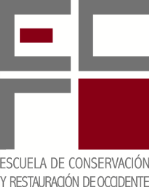 Unidad de Transparencia Responsable y Titular de la Unidad de Transparencia Lic. Blanca Valencia BarragánDirección electrónica:b.valencia@ecro.edu.mxTeléfono/ Fax: 3617 28 19,  3617 14 09, 36 17 27 41, ext. 107, Fax. Ext. 101Dirección:Analco No.285, Barrio de Analco, C.P.44450, Guadalajara, Jalisco.